ПРОЕКТ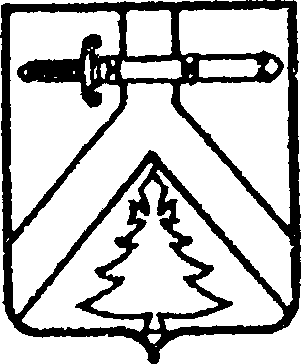 АДМИНИСТРАЦИЯ ИМИССКОГО СЕЛЬСОВЕТА
КУРАГИНСКОГО РАЙОНА  КРАСНОЯРСКОГО КРАЯПОСТАНОВЛЕНИЕ00.04.2022 г.			 с.Имисское		 		№ 0-пО принятии мер по защите  населенных пунктов и объектов экономики сельсовета от возможного затопления во время весеннего паводка 2022 годаВ соответствии со статьёй 14 Федерального закона от  06.10.2003  №131–ФЗ «Об общих принципах организации местного самоуправления в Российской Федерации», частью 1 статьи 7 Устава Имисского сельсовета,  в целях обеспечения безопасности населения, сохранности объектов экономики и материально – технических ресурсов в период половодья и ледохода на р.Кизир,  ПОСТАНОВЛЯЮ:1. Утвердить Положение о противопаводковой комиссии администрации Имисского сельсовета согласно приложению 1. 2. Утвердить состав противопаводковой комиссии согласно приложению 2.3. Утвердить план работы противопаводковой комиссии согласно приложению 3.4. Создать резервный фонд администрации сельсовета в сумме 3000 рублей на первоочередное финансирование аварийно-восстановительных мероприятий на дамбах, гидротехнических сооружениях и на первоочередное финансирование начального этапа работ по ликвидации последствий паводка на территории сельсовета, в том числе на приобретение продовольствия, ГСМ согласно представленных смет-заявок.5. Утвердить список сил и средств, привлекаемых к предупреждению и ликвидации ЧС, вызванных паводком согласно приложению  4.6. Утвердить перечень мобильных формирований, привлекаемых для оказания помощи жителям поселений при эвакуации  согласно приложению  5.7. Контроль за исполнением настоящего постановления оставляю за собой.8. Настоящее постановление вступает в силу со дня, следующего за днем опубликования в газете «Имисские зори».И.о. Главы сельсовета 						Е.В. Фоминых Приложение 1 постановлению администрации сельсоветаот 00.04.2022 г. №0-пПОЛОЖЕНИЕо противопаводковой комиссииадминистрации Имисского сельсовета1. Общие положения.Противопаводковая комиссия администрации  Имисского сельсовета (в дальнейшем - Комиссия) является координирующим органом администрации сельсовета и предназначена  для организации деятельности органов местного самоуправления, предприятий и организаций по обеспечению безаварийного пропуска весеннего половодья и ледохода  на реке Кизир, по предупреждению чрезвычайных ситуаций, вызванных паводковыми явлениями, уменьшению ущерба при их возникновении и ликвидации последствий, а также координации деятельности по этим вопросам предприятий, организаций и учреждений, расположенных  на территории сельсовета, независимо от форм собственности и ведомственной принадлежности.В своей деятельности Комиссия руководствуется требованиями федерального закона «О защите населения и территорий от чрезвычайных ситуаций природного и техногенного характера», постановления Правительства Российской Федерации от 05.11.1995 года №1113 «О единой государственной системе предупреждения и ликвидации чрезвычайных ситуаций», Устава Имисского сельсовета и настоящего Положения.Мероприятия, проводимые Комиссией, финансируются из бюджета сельсовета.Комиссия осуществляет свою деятельность под руководством Главы Имисского сельсовета2. Основные задачи Комиссии.Основными задачами являются:- организация и контроль за осуществлением мероприятий по предупреждению и ликвидации чрезвычайных ситуаций, вызванных паводковыми явлениями на территории сельсовета;- организация наблюдения и контроля за состоянием гидротехнических сооружений и водных акваторий на территории сельсовета, прогнозирование чрезвычайных ситуаций на них;- обеспечение готовности органов управления, сил и средств к действиям  в условиях чрезвычайной ситуации, вызванных паводковыми явлениями на территории сельсовета;- организация разработки нормативных правовых актов в области защиты населения и территорий от чрезвычайных ситуаций, вызванных паводковыми явлениями;- участие в разработке и реализации краевых, районных и местных программ по предупреждению и ликвидации чрезвычайных ситуаций, вызванных паводковыми явлениями на территории сельсовета;- создание резервов финансовых и материальных ресурсов, используемых для покрытия расходов на профилактические мероприятия и ликвидацию чрезвычайных ситуаций, вызванных паводковыми явлениями на территории сельсовета;- взаимодействие с другими Комиссиями и общественными объединениями по вопросам предупреждения и ликвидации чрезвычайных ситуаций, вызванных паводковыми явлениями на территории сельсовета;- руководство работами по ликвидации чрезвычайных ситуаций, привлечение трудоспособного населения к этим работам, планирование и организация эвакуации населения, размещение эвакуируемого населения и возвращение его после  ликвидации чрезвычайных ситуаций в места постоянного проживания;- организация сбора и обмена информацией в области защиты населения и территории сельсовета от чрезвычайных ситуаций, вызванных паводковыми явлениями на территории сельсовета;- руководство подготовкой населения,  должностных лиц к  действиям в условиях предупреждения и ликвидации чрезвычайных ситуаций,  вызванных паводковыми явлениями на территории сельсовета.3. Права Комиссии.Комиссия имеет право:- заслушивать (по согласованию) на своих заседаниях руководителей учреждений и организаций, а также рекомендовать им для исполнения меры по ликвидации причин возникновения чрезвычайных ситуаций и нормализации обстановки на подведомственной территории;- осуществлять контроль за подготовкой и готовностью сил и средств к ликвидации чрезвычайных ситуаций,  вызванных паводковыми явлениями на территории сельсовета;- принимать решения о проведении экстренных мер по обеспечению защиты населения и территории от последствий аварий ГТС и стихийных бедствий (паводков, наводнений и т.д.), снижению ущерба от них и ликвидации этих последствий на территории сельсовета;-привлекать силы и средства органов местного самоуправления и организаций независимо от форм собственности (в рамках договорных отношений) для проведения мероприятий по предупреждению и ликвидации чрезвычайных ситуаций, вызванных паводковыми явлениями на территории сельсовета;- осуществлять контроль над деятельностью предприятий, организаций и учреждений на территории сельсовета независимо от ведомственной принадлежности и форм собственности по вопросам уменьшения опасности от негативного воздействия паводковых процессов (по договоренности);- осуществлять сбор информации от всех предприятий, организаций и учреждений на территории сельсовета независимо от ведомственной принадлежности и форм собственности о развитии паводковой обстановки, а также оперативной информации о ходе ликвидации последствий паводка (по согласованию);- при необходимости обращаться к ведущим специалистам администрации района для  проведения экспертизы потенциально опасных объектов (ГТС) и обеспечению контроля за безопасностью их функционирования.4. Состав Комиссии.     Глава сельсовета является председателем комиссии.     Председатель Комиссии несет персональную ответственность за выполнение возложенных на Комиссию задач и функций, организацию ее работы и готовность;Председатель Комиссии и её члены осуществляют  функциональные обязанности согласно приложения к настоящему Положению.Комиссия осуществляет свою деятельность во взаимодействии с комиссиями (в т.ч. межведомственными) администрации района, постоянными комиссиями сельского Совета депутатов, общественными организациями и движениями, деятельность которых связана с оказанием помощи при проведении мероприятий по ликвидации последствий чрезвычайных ситуаций, вызванных паводковыми явлениями на территории сельсовета.5. Организация работы противопаводковой Комиссии.Персональный состав Комиссии утверждается Главой сельсовета. Члены комиссии участвуют в заседаниях без права замены.Работа Комиссии организуется по годовым планам работы.Работа Комиссии оформляется протоколом. Комиссия по результатам рассмотрения вопросов принимает решения, обязательные для исполнения органами местного самоуправления. Предприятия, организации и учреждения на территории сельсовета независимо от ведомственной принадлежности (подчиненности) и форм собственности исполняют данные решения в рамках договорных отношений.  Регистрация, учет и организация контроля исполнения решений Комиссии осуществляется секретарем.Секретарь Комиссии организует взаимодействие  и ведет переписку с комиссией района.В период между заседаниями Комиссии решения принимаются председателем Комиссии и доводятся до исполнителей в виде соответствующих указаний или поручений.Заседания Комиссии проводятся согласно годового плана работы. Приложениек Положению о противопаводковой комиссии администрации Имисского сельсоветаФУНКЦИОНАЛЬНЫЕ ОБЯЗАННОСТИ председателя противопаводковой комиссииПредседатель комиссии отвечает за организацию работы комиссии, ее постоянную готовность к выполнению возложенных задач, осуществление контроля за реализацией мероприятий, направленных на предупреждение чрезвычайных ситуаций связанных с паводковыми явлениями на территории сельсовета, а в случае их возникновения – на снижение ущерба от них.ОН ОБЯЗАН:В режиме функционирования «ПОВСЕДНЕВНАЯ ДЕЯТЕЛЬНОСТЬ»:- организовать разработку и своевременную корректировку Плана действий по предупреждению и ликвидации ЧС,  связанных с паводковыми явлениями на территории сельсовета, а также остальной документации комиссии;- осуществлять руководство повседневной  деятельностью комиссии в соответствии с годовым планом работы, не менее 4-х раз в год проводить ее заседания (1 раз в квартал и по мере необходимости);- выявлять источники опасности на водных объектах и гидротехнических сооружениях, прогнозировать последствия возможных ЧС, связанных с паводковыми явлениями на территории сельсовета,  принимать меры по их предотвращению или снижению ущерба;- организовать контроль за реализацией мер, направленных  на снижение опасности возникновения ЧС  на водных объектах и гидротехнических сооружениях;- проводить лично подготовку членов комиссии к действиям в ЧС, связанных с паводковыми явлениями на территории сельсовета, обеспечить их постоянную готовность к ликвидации последствий аварий ГТС и стихийных бедствий в период паводков и ледохода. В режимах функционирования «ПОВЫШЕНАЯ ГОТОВНОСТЬ» и «ЧРЕЗВЫЧАЙНАЯ СИТУАЦИЯ»:- с получением информации (решения, сигнала) об угрозе или возникновении ЧС, связанных с паводковыми явлениями на территории сельсовета, отдать распоряжение на оповещение и сбор членов противопаводковой комиссии, прибыть на рабочее место;- уяснить и оценить обстановку, принять предварительное решение, поставить задачи членам комиссии по его выполнению, установить режим работы комиссии;- оценить масштабы происшествия, размеры ущерба и последствия аварий ГТС и стихийных бедствий в период паводков и ледохода. Принять экстренные меры по ликвидации последствий ЧС,  связанных с паводковыми явлениями на территории сельсовета;- лично либо через членов комиссии осуществлять контроль за выполнением аварийно-спасательных и других неотложных работ в районе чрезвычайной ситуации,   связанных с паводковыми явлениями;- информировать председателя районной комиссии по ЧС и ОПБ об обстановке, принимаемых мерах и результатах работ по ликвидации ЧС и ее последствий. ФУНКЦИОНАЛЬНЫЕ ОБЯЗАННОСТИ заместителя председателя противопаводковой комиссииЗаместитель председателя комиссии отвечает за практическую реализацию профилактических мероприятий на водных объектах и гидротехнических сооружениях, направленных на снижение опасности возникновения и снижения ущерба от ЧС, связанных с паводковыми явлениями на территории сельсовета, а также за организацию аварийно-спасательных и аварийно-восстановительных работ в случае возникновения чрезвычайных ситуаций и ликвидации их последствий. ОН ОБЯЗАН:В режиме функционирования «ПОВСЕДНЕВНАЯ ДЕЯТЕЛЬНОСТЬ»:- организовать работу по прогнозированию возможных аварий ГТС и последствий стихийных бедствий в период паводков и ледохода на территории сельсовета;- принимать участие в разработке Плана действий по предупреждению и ликвидации ЧС в части ситуаций, связанных с паводковыми явлениями на территории сельсовета;- разрабатывать и вносить на рассмотрение комиссии мероприятия, направленные на повышение надежности и устойчивости работы организаций и предприятий;- планировать мероприятия, направленные на снижение опасности возникновения чрезвычайных ситуаций, ущерба от них;- в отсутствие председателя противопаводковой комиссии выполнять его обязанности. В режимах функционирования «ПОВЫШЕННАЯ ГОТОВНОСТЬ» и «ЧРЕЗВЫЧАЙНАЯ СИТУАЦИЯ»:- с получением информации (решения, сигнала) об угрозе или возникновении ЧС, связанных с паводковыми явлениями на территории сельсовета, прибыть к месту работы комиссии;- организовать сбор информации о характере и масштабах разрушений и стихийных бедствий (паводков,  затоплений, подтоплений),  нанесенном ущербе, поражениях населения в зоне ЧС;- оценить обстановку, определить объемы и характер спасательных и восстановительных работ, потребное количество сил и средств, при необходимости внести изменения в план действий по предупреждению и ликвидации ЧС в части ситуаций, связанных с паводковыми явлениями на территории сельсовета;- представить председателю противопаводковой комиссии предложения для принятия решения по организации аварийно-спасательных и других неотложных работ в районе чрезвычайной ситуации,   связанных с паводковыми явлениями;- вносить предложения по организации спасения людей и сельскохозяйственных животных, уникального оборудования, документации, материальных ценностей;- контролировать  работы  на наиболее ответственном участке;- докладывать председателю комиссии по ЧС и ОПБ о ходе спасательных, восстановительных и других неотложных работ;- принять участие в работе комиссии по обследованию пострадавших объектов в целях определения возможного ущерба. ФУНКЦИОНАЛЬНЫЕ ОБЯЗАННОСТИ секретаря противопаводковой комиссии Секретарь комиссии отвечает за планирование мероприятий  по предупреждению и ликвидации ЧС, своевременное приведение в готовность сил и средств для ведения АС и ДНР, обеспечение устойчивого управления в ЧС.ОН ОБЯЗАН:В режиме функционирования «ПОВСЕДНЕВНАЯ ДЕЯТЕЛЬНОСТЬ»:- руководить разработкой Плана действий по предупреждению и ликвидации ЧС в мирное время, своевременно его корректировать, составлять план работы объектовой комиссии по ЧС и осуществлять контроль за его выполнением по указанию председателя комиссии;- поддерживать в постоянной готовности пункт управления, систему связи и оповещения, периодически проводить тренировки по оповещению и сбору членов комиссии, по распоряжению председателя комиссии;- планировать и контролировать подготовку руководящего состава  комиссии к действиям в ЧС мирного времени;- проводить систематическую работу по укомплектованию, оснащению и учету формирований повышенной готовности, поддерживать их  в постоянной готовности  к действиям в ЧС.В режимах функционирования «ПОВЫШЕНАЯ ГОТОВНОСТЬ» и «ЧРЕЗВЫЧАЙНАЯ СИТУАЦИЯ»:- с получением соответствующей информации (сигнала, распоряжения) прибыть на рабочее место, организовать контроль за прибытием членов комиссии, доложить председателю комиссии;- оценить обстановку и подготовить предложения председателю комиссии для принятия решения;- организовать постоянное дежурство членов комиссии      на пункте управления;- организовать разведку, наблюдение и контроль за изменением обстановки, выводы и предложения докладывать  председателю комиссии;- организовать доведение решений комиссии до исполнителей и осуществлять      контроль их выполнения;- обеспечить соблюдение необходимых мер безопасности при проведении работ;- возглавлять руководство, по распоряжению председателя комиссии, спасательными и другими неотложными работами   на наиболее важных и сложных участках;-  докладывать председателю комиссии о ходе выполнения поставленных задач.                                ФУНКЦИОНАЛЬНЫЕ ОБЯЗАННОСТИчлена противопаводковой комиссии  генерального директора ЗАО «Имисское»Член противопаводковой комиссии генеральный директор ЗАО «Имисское»  отвечает за транспортное и инженерное обеспечение населения сельсовета и АСФ, привлекаемых в случае возникновения ЧС, в случае эвакуации населения, имущества  и сельскохозяйственных животных.ОН ОБЯЗАН:	В режиме функционирования «ПОВСЕДНЕВНАЯ ДЕЯТЕЛЬНОСТЬ»:      - знать задачи транспортной службы в мирное время и обеспечивать их выполнение; - участвовать  в разработке и корректировке Плана действий по предупреждению и ликвидации ЧС;- организовать и проводить подготовку персонала и формирований службы к работе в экстремальных условиях;- организовать создание запаса запасных частей и горюче-смазочных материалов;- отрабатывать вопросы взаимодействия в ЧС с транспортной службой района и соседних сельсоветов. 	В режимах функционирования «ПОВЫШЕНАЯ ГОТОВНОСТЬ» и «ЧРЕЗВЫЧАЙНАЯ СИТУАЦИЯ»:- с получением соответствующей информации (решения, сигнала) прибыть к месту сбора комиссии, уточнить обстановку и задачи транспортной службы;- организовать взаимодействие с транспортной службой района и соседних сельсоветов;- в случае необходимости привести в готовность формирования, необходимые для ликвидации последствий стихийных бедствий, вызванных паводковыми явлениями;-принять экстренные меры по оказанию всех видов помощи пострадавшим, а также по проведению профилактических мероприятий.;- докладывать председателю комиссии о ходе выполнения мероприятий.ФУНКЦИОНАЛЬНЫЕ ОБЯЗАННОСТИчлена противопаводковой комиссии- медсестра  Имисского ф.а.п.медсестра Имисского ф.а.п. отвечает за организацию и проведение мероприятий по медицинскому обеспечению населения сельсовета.ОН ОБЯЗАН:	В режиме функционирования «ПОВСЕДНЕВНАЯ ДЕЯТЕЛЬНОСТЬ»:      - знать задачи медицинской службы в мирное время и обеспечивать их выполнение; - участвовать  в разработке и корректировке Плана действий по предупреждению и ликвидации ЧС;- организовать и проводить подготовку персонала и формирований службы к работе в экстремальных условиях;- оказывать помощь Главе сельсовета в пропаганде медицинских знаний среди населения, в обучении населения приемам и способам оказания само- и взаимопомощи при поражениях в результате стихийных бедствий, вызванных паводковыми явлениями;- осуществлять контроль за созданием запасов средств медицинской защиты в сельсовете;- отрабатывать вопросы взаимодействия в ЧС с медицинской службой района и соседних сельсовета.В режимах функционирования «ПОВЫШЕНАЯ ГОТОВНОСТЬ» и «ЧРЕЗВЫЧАЙНАЯ СИТУАЦИЯ»:-  получением соответствующей информации (решения, сигнала) прибыть к месту сбора комиссии, уточнить обстановку и задачи медицинской службы;- организовать взаимодействие с медицинской службой района и соседних сельсоветов;- в случае необходимости привести в готовность медицинские формирования, необходимые для ликвидации последствий стихийных бедствий, вызванных паводковыми явлениями;-принять экстренные меры по оказанию всех видов медицинской помощи пострадавшим, а также по проведению профилактических мероприятий. Лиц, нуждающихся в стационарном обследовании и лечении, направлять в медицинские учреждения района, выделенные для этой цели;- осуществлять мероприятия по предупреждению возникновения и распространения массовых инфекционных заболеваний среди населения, в зонах стихийных бедствий, вызванных паводковыми явлениями; докладывать председателю комиссии о ходе выполнения медицинских мероприятий.ФУНКЦИОНАЛЬНЫЕ ОБЯЗАННОСТИчлена противопаводковой комиссии– специалиста  отдела военного комиссариата Красноярского края по Курагинскому районуСпециалист отдела военного комиссариата  Красноярского края по Курагинскому районуОтвечает за своевременное выполнение мероприятий, направленных на исключение  возможностей возникновения ЧС, а в случае их возникновения – на максимальное снижение ущерба.ОН ОБЯЗАН:	В режиме функционирования «ПОВСЕДНЕВНАЯ ДЕЯТЕЛЬНОСТЬ»:- принимать участие в разработке типовых планов  по предупреждению возникновения аварий, катастроф и снижению ущерба от их последствий;- осуществлять контроль за выполнением мероприятий, направленных на снижение опасности возникновения ЧС и ущерба от них, а также мероприятий по ликвидации последствий ЧС в структурных подразделениях объекта;- участвовать в прогнозировании последствий ЧС на потенциально опасных участках производства. 	В режимах функционирования «ПОВЫШЕНАЯ ГОТОВНОСТЬ» и «ЧРЕЗВЫЧАЙНАЯ СИТУАЦИЯ»:    - с получением соответствующей информации (сигнала, распоряжения) прибыть к месту работы комиссии;- оценить обстановку, масштабы происшествия, размеры ущерба и другие последствия ЧС. Свои предложения для принятия решения по проведению спасательных и других неотложных  работ представить председателю комиссии;- оказывать содействие и осуществлять контроль при приведении в готовность аварийно- технических служб и формирований структурных подразделений      для действия их в ЧС;- принять участие в организации аварийно-спасательных и других неотложных работ и контролировать ход их выполнения с учетом сложившейся обстановки;- оказывать помощь специальной комиссии по административному и техническому расследованию причин аварии    (катастрофы),  а также в оценке ущерба, причиненного объекту в результате происшествия.Приложение 2  к постановлению администрации сельсоветаот 00.04.2022 г. №0-пСОСТАВпротивопаводковой комиссии  администрации Имисского сельсоветаПредседатель комиссии:   Зоткин Александр Андреевич, Глава сельсоветаЗаместитель председателя – Пачин Павел Петрович,  директор СОШ №13 (по согласованию)Секретарь комиссии  - Фоминых Евгения Викторовна, зам.  главы  администрации сельсоветаЧлены комиссии: Юрковец Александр Владимирович,  генеральный директор ЗАО «Имисское» (по согласованию)Полячкова Мария Викторовна, медсестра ф.а.п. (по согласованию)Черникова Елена Александровна, специалист отдела военного комиссариата Красноярского края по Курагинскому районуПриложение 3к постановлению администрации сельсоветаот 01.04.2022 г. №6-пПлан работы противопаводковой комиссии на время весеннего паводкаПриложение №4к постановлению администрации сельсоветаот 01.04.2022 г. №6-пСПИСОК СИЛ И СРЕДСТВ, ПРИВЛЕКАЕМЫХ К ПРЕДУПРЕЖДЕНИЮ И ЛИКВИДАЦИИ  ЧС, ВЫЗВАННЫХ ПАВОДКОМПриложение 5к постановлению администрации сельсоветаот 01.04.2022 г. №6-пПЕРЕЧЕНЬмобильных формирований, привлекаемых   для оказания помощижителям при эвакуациип/пМероприятиеСрок исполненияОтветственные1Очистка гравийного карьера от травяного дернадо 1 маяглава сельсовета А.А.Зоткин 2Разработка плана эвакуации жителей и сельскохозяйственных животныхдо 10 апрелязам. главы  Е.В.Фоминых3Распространение среди населения памяток о правилах поведения в случае угрозы затоплениядо 20 апрелязам. главы  Е.В.Фоминых4Проведение собраний граждан по  вопросам весеннего паводкадо 1 апреляглава сельсовета А.А.Зоткин5Утверждение состава комиссии по эвакуации населения, определение ее функций и обязанностей каждого члена комиссиидо 5 мартазам. главы  Е.В.Фоминых6Утверждение сметы на проведение эвакуации в случае затоплениядо 1 апреляглава сельсовета А.А.Зоткин 7Заключение договор на поставку ГСМ, продуктов питания, необходимой техники в случае угрозы затоплениядо 1 апреляглава сельсовета А.А.Зоткин 8Определение списков учреждений, жилых домов, объектов затопления, списков граждан, проживающих в домах в зоне подтопления с определением лиц, нуждающихся в посторонней помощи при эвакуации.до 5 мартазам. главы  Е.В.Фоминых9Определение путей и мест эвакуации населения и сельскохозяйственных животныхдо 5 мартазам. главы  Е.В.Фоминых10Создание запасов ГСМ, необходимого инвентаря, медикаментов, продуктов питания, кормов в случае эвакуации населениядо 1 маяглава сельсовета А.А.Зоткин 11Организация круглосуточного дежурства Период опасности наводненияглава сельсовета А.А.Зоткин 12Оповещение населения об угрозе затопления во время весеннего паводка, о начале эвакуацииПериод опасности наводненияСпециалист администрации Е.А.Черникова13Охрана общественного порядкаПериод половодьяглава сельсовета А.А.Зоткин, депутаты Совета14Отключение эл.энергии в населенных пунктахПериод опасности наводненияглава сельсовета А.А.Зоткин 15Проведение эвакуации населения, сельскохозяйственных животныхПериод опасности наводнениязаместитель главы  Е.В.ФоминыхНаименование предприятия, организациивид техникиНаименование  техникиЦель привлечения1234ЗАО «Имисское»ТракторК-700Для расчистки путей эвакуации в случае создания препятствий на дорогах ( с набором дорожных знаков),  проведения эвакуации, аварийно-спасательных работ, берегоукрепительных работ и других неотложных работЗАО «Имисское»Трактор АxsionДля расчистки путей эвакуации в случае создания препятствий на дорогах ( с набором дорожных знаков),  проведения эвакуации, аварийно-спасательных работ, берегоукрепительных работ и других неотложных работЗАО «Имисское»Трактор К-701Для расчистки путей эвакуации в случае создания препятствий на дорогах ( с набором дорожных знаков),  проведения эвакуации, аварийно-спасательных работ, берегоукрепительных работ и других неотложных работЗАО «Имисское»Трактор МТЗ-921.3Для расчистки путей эвакуации в случае создания препятствий на дорогах ( с набором дорожных знаков),  проведения эвакуации, аварийно-спасательных работ, берегоукрепительных работ и других неотложных работЗАО «Имисское»Трактор бульдозерДля расчистки путей эвакуации в случае создания препятствий на дорогах ( с набором дорожных знаков),  проведения эвакуации, аварийно-спасательных работ, берегоукрепительных работ и других неотложных работЗАО «Имисское»Трактор МТЗ-82 КУНДля расчистки путей эвакуации в случае создания препятствий на дорогах ( с набором дорожных знаков),  проведения эвакуации, аварийно-спасательных работ, берегоукрепительных работ и других неотложных работЗАО «Имисское» Автомобиль УАЗ 220Для проведения эвакуации,  аварийно-спасательных работ и других неотложных работЗАО «Имисское» Автомобиль УАЗ 33092Для проведения эвакуации,  аварийно-спасательных работ и других неотложных работЗАО «Имисское» Автомобиль КАМАЗ  45143-15Для проведения эвакуации,  аварийно-спасательных работ и других неотложных работЗАО «Имисское» АвтомобильКАМАЗ  55102Для проведения эвакуации,  аварийно-спасательных работ и других неотложных работЗАО «Имисское» АвтомобильКАМАЗ  55111Для проведения эвакуации,  аварийно-спасательных работ и других неотложных работНаименование формированияЦели Предприятие, организация Количество личного состава и техникиФамилия, имя, отчество руководителяТранспортноеЭвакуация населенияЗАО «Имисское»(по соглашению)2 автомобиля1 автобус2 трактораЮрковец Александр Владимирович, с/т 89509640393Пачин Павел Петрович с/т 89509866544Охрана порядкаОхрана правопорядкаМО МВД РФ «Курагинский»(по соглашению)2 сотрудника, транспорт отделаВрио КиселевАлександр Владимирович